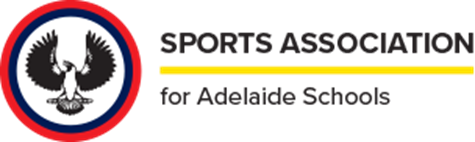 2021 Swimming Midweek CompetitionsRound 1 Wednesday 3rd FebruaryRound 2 Wednesday 10th FebruaryRound 3 Wednesday 17th February Round 4 Wednesday 24th FebruaryWednesday 3rd MARCHNO SWIMMING - SSSSA CompetitionRound 5 Wednesday 9th MarchRound 6 Wednesday 17th MarchRound 7 Wednesday 24th March (Finals)Top 8 TeamsVenue St Peters4.15 startPresentations at the end of the Swimming FinalEach School to have their Captain(s) presentSPORTS ASSOCIATION FOR ADELAIDE SCHOOLSCompetitions will begin at 4:15 pm (The race meet can start earlier if all teams present and prepared).Swimmers can only compete in a maximum of 6 events. They should also be in the correct age group with ages as of 1st January 2021. Example - U16 means you have to be 15 - Jan 1st birthday means you’re in the next age grouping.A Swimmer must only swim in ONE event per stroke and can only compete in ONE Freestyle Relay and ONE Medley Relay. EXAMPLE		A competitor who is U15 could swim in the following			U15 Freestyle			U16 Breaststroke			U15 Backstroke			Open Butterfly			U15 Freestyle Relay			Open Medley RelayThis would mean each school must have a minimum of 16 swimmers competing.It is expected that Schools will swim competitors in the correct order of ability.Swimmers can swim up and age bracket but not downEXAMPLE		U/14 50 FREESTYLE B		Poorest Swimmer			U/14 50 FREESTYLE A		Best SwimmerPOINTS INDIVIDUAL		8, 7, 6, 5, 4, 3, 2, 1RELAYS	16, 12, 8, 4If there is a dead heat in any race, both swimmers will receive full points.Host pools please send through final scores once the meet has finished.  The top 8 schools will swim in the A Final on Wednesday 27 March at St Peters College.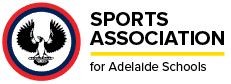 Round - ________________PoolSchools CompetingIMMANUELIM.C, STMC, SHCPACPAC RED, PAC WHITE, SICWESTMINISTERWS, PULT, CCPEMBROKEPEM, SC, TCST PETERS SPSC, CBC, RCPoolSchools CompetingIMMANUELIM.C, CBC, SCPACPAC WHITE, TC, PULTWESTMINISTERWS, STMC, SHCPEMBROKEPEM, PAC RED, RCST PETERS SPSC, SIC, CCPoolSchools CompetingIMMANUELIM.C, STMC, CCPACPAC RED, PAC WHITE, RCWESTMINISTERWS, SHC, SCPEMBROKEPEM, CBC, PULTST PETERS SPSC, SIC, TCPoolSchools CompetingIMMANUELIM.C, SCPACPAC WHITE, SHC, PULTWESTMINISTERWS, STMC, CBCPEMBROKEPEM, SIC, CCST PETERS SPSC, RC, TCPoolSchools CompetingIMMANUELIM.C, SHC, CCPACPAC WHITE, SIC, CBCWESTMINISTERWS, STMC, SCPEMBROKEPEM, RC, TCST PETERS SPSC, PULTPoolSchools CompetingIMMANUELIM.C, PULT, SCPACPAC WHITE, RCWESTMINISTERWS, CBC, CCPEMBROKEPEM, SIC, TCST PETERS SPSC, STMC, SHCIC – Immanuel CollegePEM – Pembroke SchoolSTMC – St Michaels CollegeSIC – St Ignatius CollegeSHC – Sacred Heart CollegeRC – Rostrevor CollegePAC – Prince Alfred CollegeSPSC – St Peters CollegeCBC – Christian Brothers CollegeTC – Trinity CollegePGS – Pulteney Grammar SchoolSC – Scotch CollegeWS – Westminster SchoolCC- Concordia CollegeEventSwimmer 1Swimmer 2Free StyleFree StyleFree Style1. U/14 B 50 F/S2. U/14 A 50 F/S3. U/15 50 F/S4. U/16 50 F/S5. OPEN 50 F/SBreast StrokeBreast StrokeBreast Stroke6. U/14 B 50 Breast7. U/14 A 50 Breast8. U/15 50 Breast9. U/16 50 Breast10. Open BreastBack StrokeBack StrokeBack Stroke11. U/14 B 50 Back12. U/14 A 50 Back 13. U/15 50 Back14. U/16 50 Back15. Open 50 Back Butterfly StrokeButterfly StrokeButterfly Stroke16. U/14 Fly17. U/15 Fly18. U/16 Fly19. Open FlyFree StyleFree StyleFree Style20. U/14 4 x 25 F/S1.2.3.4.21. U/15 4 x 25 F/S1.2.3.4.22. U/16 4 x 25 F/S1.2.3.4.23. Open 4 x 25 F/S1.2.3.4.MedleyMedleyMedley24. U/14 4 x 25 MedBKBSBTFS25. U/15 4 x 25 MedBKBSBTFS26. U/16 4 x 25 MedBKBSBTFS27. Open 4 x 25 MedBKBSBTFS28. 12 x 25                  Combined Free Style 12 Swimmers x 2528. 12 x 25                  Combined Free Style 12 Swimmers x 2528. 12 x 25                  Combined Free Style 12 Swimmers x 25U/13-14 4 x 251.2.3.4.U/15-16 4 x255.6.7.8.Open 4 x 259.10.11.12.